Press InformationPeople / Telematics
TIS with a new shareholder remains family-owned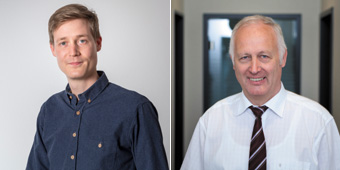 Fabian Bielefeld (32) is a new shareholder of the telematics provider TIS. Company founder Josef Bielefeld (68) has now transferred substantial shares of the family business to his son.
Source: TIS.Telematics provider remains family-owned - company founder and former sole owner Josef Bielefeld transfers shares to son Fabian BielefeldBocholt, June 13, 2019 - Josef Bielefeld (68), founder and former sole owner of the telematics provider TIS, has now transferred significant company shares to his son Fabian Bielefeld (32). With the expansion of the circle of shareholders, it is ensured that the company, founded in 1985 as an engineering firm, remains a family-owned business over the long term.Fabian Bielefeld has completed a solid training in logistics and has been working in the family business since 2010. After six years in the administration, he took over the management of ambitious international projects in 2016. After the age-related departure of Sales Director Peter Giesekus (63) in November, Fabian Bielefeld will also support the sales division. In addition, he is increasingly involved in the topics of management.Josef Bielefeld retired from management at the age of 66 in 2016 and handed over the management to Markus Vinke (43). With the reorganization of the shareholder shares and the extended scope of responsibility of Fabian Bielefeld, the founder of the company has now set the future course for TIS GmbH with a solid financial foundation. The shape of the medium-sized family business plays a decisive role in this, as it guarantees continuity, independence, flat hierarchies and fast decision-making processes.BACKGROUND  The TIS GmbHTIS GmbH, headquartered in Bocholt, is a premium provider of sophisticated mobile order processing and telematics. TIS stands for " Technische Informationssysteme " (Technical Information Systems) and is a rapidly expanding technology company with around 70 employees and its own hardware development department. The company has been developing intelligent products for mobile order management since 1985. Based on industrial PDAs, smartphones and tablets, TIS has implemented flexible telematics solutions for the logistics industry. The main uses are groupage freight and cargo transport with integration of warehouse and retail as well as various special mobile projects such as gas and liquid transport, disposal and deposit logistics. TIS serves more than 150 customers with more than 50,000 mobile units.Company website: www.tis-gmbh.comPRESS CONTACTStatus 05/2019TIS Technische Informationssysteme GmbHKfdM – Communication for mid-size businessesPeter GiesekusMüller-Armack-Straße 8Technology Park BocholtD-46397 Bocholt Phone: +49 28 71/27 22-0E-Mail: marketing@tis-gmbh.deMarcus WalterSudetenweg 12D-85375 NeufahrnPhone: +49 8165 / 999 38 43Mobile: +49 170 / 77 36 70 5E-Mail:	walter@kfdm.eu